【別紙１】（ＦＡＸ：０５３１－２３－１８３２、メール：haikibutsu@city.tahara.aichi.jp）　　　年　　　月　　　日　田原市役所廃棄物対策課　御中住　所　事業所名　連絡先　田原市粗大ごみ処理シール発注書下記のとおり、注文します。記※１束１０枚入です。※引渡し希望日の５日前までに送付してください。※本様式を使用せず、メール・ＦＡＸで発注することも可能です。その場合は、発注数量（束数）、住所、事業所名、連絡先、引取り希望日時を記載して発注してください。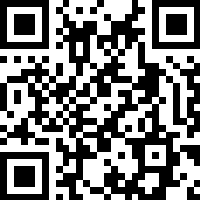 ※インターネットで直接発注することも可能です。右の二次元コードを読み取って発注してください。種類種類発注数量粗大ごみ処理シール粗大ごみ処理シール　　　束引取り希望日時年　　月　　日（　）　　時　頃年　　月　　日（　）　　時　頃引取り希望場所（該当箇所に☑）□　田原市役所　廃棄物対策課□　赤羽根市民センター□　渥美支所（該当箇所に☑）□　田原市役所　廃棄物対策課□　赤羽根市民センター□　渥美支所備考備考備考